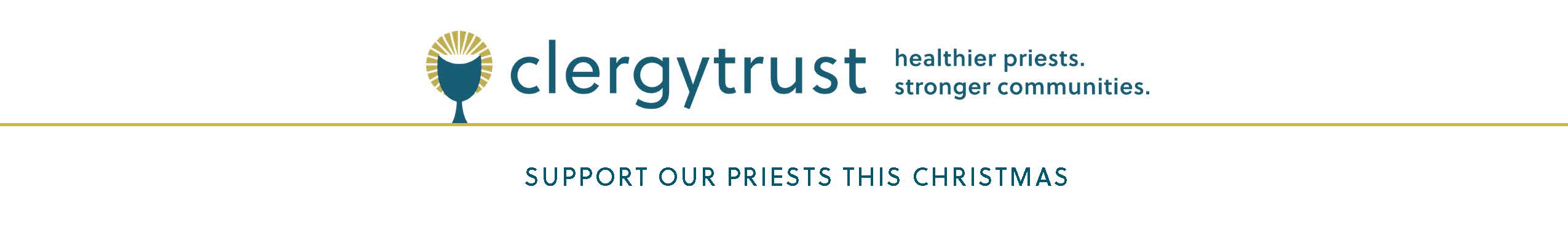 Thông Báo Thánh Lễ

 Chúa Nhật Thứ Tư Mùa Vọng                                                                                                                     17/18 Tháng 12 
Mỗi mùa Lễ Giáng Sinh về, tất cả các đợt quyên góp của giáo xứ sẽ dành cho Quỹ Tín thác Linh Mục (Clergy Trust). Vui lòng đọc lời nhắn gửi ngắn từ linh mục lớn tuổi Fr. John Mulloy trên bảng tin tuần này để lắng nghe tầm quan trọng của Quỹ Tín thác Linh Mục đối với sức khoẻ và tinh thần của các vị linh mục trên khắp Giáo Phận của chúng ta.Đêm Giáng Sinh/Giáng Sinh                                                                                                                         24/25 Tháng 12 Đợt quyên góp hôm nay sẽ gây quỹ cho Quỹ Tín thác Linh Mục (Clergy Trust) nhằm cung cấp các chương trình và hỗ trợ để chăm sóc sức khoẻ và tinh thần của tất cả các linh mục tại vị và lớn tuổi đạt hạnh kiểm tốt ở giáo xứ chúng ta. Như linh mục lớn tuổi John Mulloy đã đề cập trong lời nhắn gửi mà ông viết cho bảng tin, “Quỹ Tín thác Linh Mục chăm lo cho chúng tôi từ khi thụ chức đến giây phút được Đức Chúa gọi về. Sự hào phóng của quý vị dành cho đợt quyên góp này sẽ giúp Quỹ Tín thác Linh Mục tiếp tục nhiệm vụ của mình và nhờ đó chúng tôi có thể tiếp tục nhiệm vụ của chúng tôi để phụng sự Đức Chúa và quý vị.” Thay mặt bản thân tôi và những người anh em linh mục của tôi được quỹ Quỹ Tín thác Linh Mục hỗ trợ, chúng tôi xin cảm ơn quý vị đã luôn hào phóng. LỜI CẦU CỦA DÂN CHÚA CHO THÁNH LỄ QUYÊN GÓP CUỐI TUẦN: Xin nguyện cầu cho tất cả các linh mục tại vị và linh mục lớn tuổi đạt hạnh kiểm tốt, những người đang miệt mài và tận tuỵ phục vụ người khác. Mong rằng họ có thể tiếp tục xây dựng cộng đồng chúng ta ngày càng vững mạnh qua các mục vụ của họ và bằng cách mang sự hiện diện của Đức Chúa Trời đến với tất cả những ai họ gặp gỡ. Đêm Giao Thừa/Ngày Năm Mới                                                                                                      31 Tháng 12/1 Tháng 1 Thay mặt bản thân tôi và những người anh em linh mục của tôi, xin cảm ơn quý vị đã hỗ trợ đợt quyên góp đặc biệt vào cuối tuần qua cho Quỹ Tín thác Linh Mục. Nếu quý vị không thể quyên góp trong tuần vừa rồi nhưng vẫn muốn được góp sức, xin vui lòng xem bảng tin tuần này để biết các cách quyên tặng quà. 